Cinnamon Apple SauceFrom Jackie Jueckstock’s Kitchen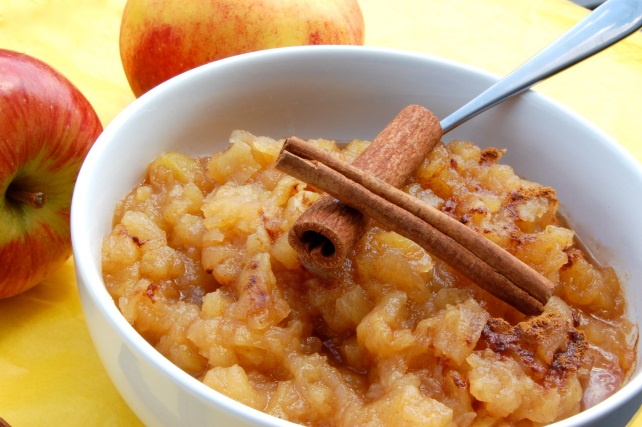 Prep Time: 30 mins   Cook Time: 45 Minutes Serves: 5-6INGREDIENTS20-25 medium-sized Courtland Apples 1-3 drops YL Lemon Essential Oil; YL Cinnamon Bark Oil1/2 cup Xylitol PREPARATIONPeel and core the apples. Chop them into 1-2 inch sized pieces. Add 1-3 drops of lemon oil to prevent browning.   Place apples with lemon oil in a pot on medium heat and add Xylitol. Cook until apples become a sauce, stirring occasionally. Use a potato masher to help mash the apples. After apples are cooked to your desired consistency, turn off the heat. Cool completely and add 3-4 drops of cinnamon oil. You may also want to try 2 drops cinnamon and 2 drops orange oil for a little different flavor!  Serve.